JAMAICA BEACH MUNICIPAL COURT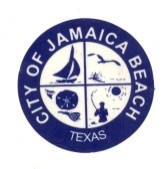 5264 Jamaica BeachJamaica Beach, Texas  77554court@jamaicabeachtx.govPhone (409) 737-1142 ♦ Fax (409) 737-5211REQUEST FOR TIME TO PAYNAME_______________________________   		CITATION #_____________________________ADDRESS_____________________________   	PHONE #    _____________________________ADDRESS_____________________________  		WORK PHONE ___________________________EMPLOYER __________________________   		 EMAIL    ________________________________PLEASE RED/FOLLOW STEPS BELOW TO SUBMIT YOUR REQUEST. You MUST enter a plea. Check one below. I enter a plea of [check one]  □Guilty  or  □ No Contest  and request an extension of time to pay. You must call the court for the total amount due. Please enter the total due here: $____________ ***Please note that a one-time $25 payment plan fee will be added to each violation when granted an extension which exceeds 30 days. Select one:□ I will pay all fines/fees in full within one month from the due date on the front of my ticket. The due date on the front of my ticket is _________________. □ I will pay $_________________ by _____________________. *I understand that if I do not pay by the date listed above then I will be required to see the presiding judge on _________________*I understand that upon receipt of a Request for Time to Pay that exceeds 30 days, the court will send an installment agreement to the mailing address I gave above. I understand that the court will set the final terms of my installment agreement. I am aware that I MUST sign the installment agreement and return it to the court immediately. I understand that I am responsible for making sure I receive the installment agreement, and then signing and returning to the court. *I understand that failure to pay all amounts due could result in a warrant being issued, additional fees being added, the denial of the renewal of my driver’s license by DPS, and the referral of any unpaid balance to a collection agency. ________________________________________________Signature					DateOffice use only:Request for Time to Pay received: __________________	  Installment Agreement mailed: __________________